NÁRODNÁ RADA SLOVENSKEJ REPUBLIKYVII. volebné obdobieČíslo: CRD-804/2016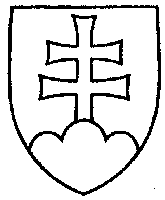 81UZNESENIENÁRODNEJ RADY SLOVENSKEJ REPUBLIKYz 24. mája 2016k návrhu skupiny poslancov Národnej rady Slovenskej republiky na vydanie zákona, ktorým sa mení a dopĺňa zákon č. 586/2003 Z. z. o advokácii a o zmene a doplnení zákona
č. 455/1991 Zb. o živnostenskom podnikaní  (živnostenský zákon) v znení neskorších predpisov v znení neskorších predpisov (tlač 78) – prvé čítanie	Národná rada Slovenskej republiky	po prerokovaní uvedeného návrhu zákona v prvom čítanír o z h o d l a,  ž e	podľa § 73 ods. 4 zákona Národnej rady Slovenskej republiky č. 350/1996 Z. z. o rokovacom poriadku Národnej rady Slovenskej republiky v znení neskorších predpisov	nebude pokračovať v rokovaní o tomto návrhu zákona.  Andrej  D a n k o   v. r.predseda  Národnej rady Slovenskej republikyOverovatelia:Radovan  B a l á ž   v. r.Jana  C i g á n i k o v á   v. r. 